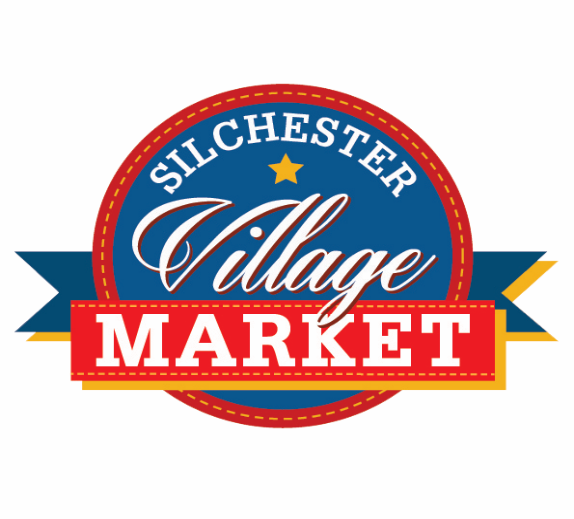 APPLICATION FOR A STALL* Please confirm you are happy to link to your page or use your photosDESCRIPTION OF STALL: Food					Craft					OtherWith respect to other stall holders we try hard to ensure that stallholders are not in competition with each other on the day, unless by mutual agreement. Accordingly, if you do bring along items for sale that have not been agreed beforehand you may be asked to remove items for sale. ANY OTHER COMMENTS:Please complete and return to: the Market Organiser, Cherrylee, Romans Field, Silchester RG7 2QH or email to info@silchestevillagemarket.org.uk  We’ll get back to you as soon as we can.STALL NAMEYOUR NAMEADDRESSHOME TELEPHONEMOBILE EMAIL ADDRESS *FACEBOOK PAGE OR WEBSITE DETAILS